ใบสมัครประกวดโครงการชุมชน การประกวดกองทุนพัฒนาไฟฟ้า ปี 2562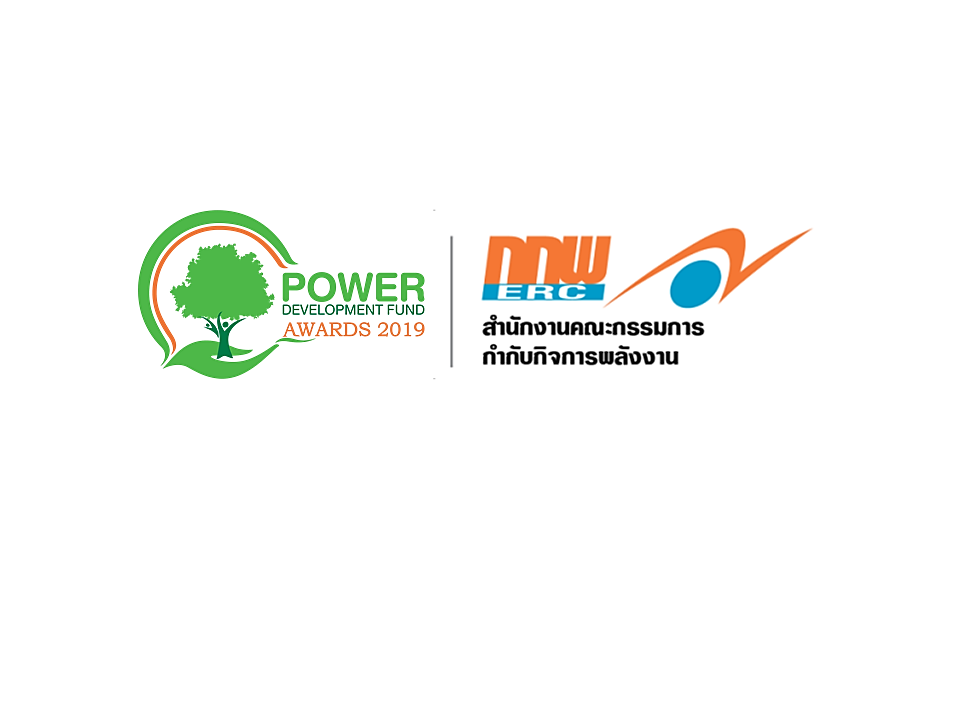 โดย สำนักงานคณะกรรมการกำกับกิจการพลังงานพฤษภาคม 2562ข้อมูลทั่วไปชื่อกองทุนพัฒนาไฟฟ้า 	 ประเภทกองทุน	 ก	 ข	 คชื่อโครงการชุมชนที่ส่งประกวด 	ปีที่ได้รับอนุมัติงบประมาณ	 ปีงบประมาณ 2559	 ปีงบประมาณ 2560	 ปีงบประมาณ 2561วันที่โครงการดำเนินการแล้วเสร็จ 	(ต้องดำเนินการแล้วเสร็จภายใน 30 กันยายน 2561)รับรองผลงานขอรับรองว่าข้อมูลที่นำเสนอในใบสมัครถูกต้อง เป็นความจริง และได้รับความเห็นชอบให้ส่งเข้าประกวด ยินดีให้คณะกรรมการฯ ตรวจสอบข้อมูลได้ผู้ให้ข้อมูล/จัดเตรียมข้อมูล……………………………………………………………………(                                                 )ตำแหน่ง……………………………………………………………………วันที่ให้ข้อมูล/จัดเตรียมข้อมูล ……………………………………ผู้รับรองข้อมูล……………………………………………………………………(                                                 )ตำแหน่ง……………………………………………………………………วันที่รับรองข้อมูล …………………………………………………….ข้อมูลผู้ประสานงานที่สามารถติดต่อได้ชื่อผู้ประสานงาน 		ตำแหน่ง 	เบอร์โทรศัพท์ 		Email 	Website 			ข้อมูลการติดต่ออื่นๆ 			ข้อมูลตามหลักเกณฑ์การประกวดคำชี้แจง กรุณาทำเครื่องหมาย  ในช่องที่สอดคล้องกับการดำเนินงานจริงของกองทุน และกรอกข้อมูลในช่องว่างตามความเป็นจริงสรุปผลการดำเนินงานโครงการพัฒนาชุมชนที่ส่งเข้าร่วมการประกวดวัตถุประสงค์/เป้าหมายของโครงการ		ระยะเวลาดำเนินโครงการ	งบประมาณดำเนินการ	บาทผู้มีส่วนร่วมหรือได้รับประโยชน์จากโครงการ	ครัวเรือน/คนอธิบายความสำเร็จของโครงการ 		อธิบายถึงความคุ้มค่าในการดำเนินโครงการ 		อธิบายผลกระทบด้านต่างๆ ที่เกิดขึ้นกับชุมชนอันเนื่องมาจากการดำเนินโครงการ ด้านเศรษฐกิจ (การสร้างรายได้หรือลดรายจ่าย และลดการว่างงานของคนในชุมชน ฯลฯ) 			ด้านสังคม (การพัฒนาระบบสาธารณูปโภคขั้นพื้นฐาน การขยายโอกาสทางการศึกษา การรักษาวัฒนธรรม/ประเพณีชุมชน) 		ด้านสิ่งแวดล้อม (สภาพแวดล้อมที่ดีขึ้นของชุมชน) 		ด้านสุขภาพอนามัย (สมรรถนะ/ความพร้อมในการดูแลสุขภาพ สวัสดิการของชุมชนเพื่อส่งเสริมให้มีสุขภาพแข็งแรง) 			ผู้รับผิดชอบดูแลโครงการ	 บทบาท/หน้าที่รับผิดชอบของผู้ดูแลโครงการ อธิบายแผนและวิธีการบริหารจัดการ ดูแลรักษาโครงการ อธิบายศักยภาพในการดำเนินโครงการต่อเนื่องได้ด้วยตนเองหลังสิ้นสุดการสนับสนุนงบประมาณจากกองทุน พร้อมแนบเอกสาร/หลักฐานต่อไปนี้เพิ่มเติมเพื่อประกอบการพิจารณา (ถ้ามี) หลักฐานแสดงผู้รับประโยชน์จากโครงการ รายงานผล/รายงานความก้าวหน้าการดำเนินโครงการข้อเสนอโครงการผลการศึกษาสภาพแวดล้อม ปัญหา และความต้องการของชุมชน เอกสาร/หลักฐานแสดงผู้รับประโยชน์จากโครงการเอกสาร/หลักฐานแสดงการยอมรับ ให้ความร่วมมือ เข้าร่วม หรือสนับสนุน การดำเนินโครงการ เช่น หลักฐานแสดงการเข้าร่วมโครงการ หลักฐานการให้การสนับสนุนงบประมาณ/ทรัพยากรแก่โครงการ หลักฐานแสดงการเข้าร่วมประชุม ฯลฯเอกสาร/หลักฐานแสดงผู้รับผิดชอบดูแลโครงการที่มีการกำหนดบทบาท/หน้าที่รับผิดชอบของผู้ดูแลโครงการ แผน/วิธีการบริหารจัดการและแผนการดูแลรักษาโครงการอย่างชัดเจนเอกสาร/หลักฐานแสดงแผนการดำเนินโครงการต่อเนื่อง หรือแผนการขยายผล/ต่อยอดโครงการเอกสาร/หลักฐานที่เกี่ยวข้องอื่นๆ (ถ้ามี)แบบประเมินระดับความสำเร็จของการดำเนินงานโครงการชุมชน (ประเมินตนเอง) กรุณาทำเครื่องหมาย    ในช่องที่ท่านเห็นด้วยมากที่สุด รายการมากที่สุดมากปานกลางน้อยน้อยที่สุดชุมชนได้ประโยชน์จากการดำเนินโครงการในระดับใดโครงการมีความคุ้มค่าในการดำเนินการมากน้อยเพียงใด โครงการสามารถสร้างรายได้หรือลดรายจ่ายให้ชุมชน   ของท่านได้มากน้อยเพียงใดโครงการช่วยลดการว่างงานในชุมชนของท่านได้ระดับใดโครงการช่วยพัฒนาระบบสาธารณูปโภคขั้นพื้นฐาน เช่น การประปา การเดินทาง การไฟฟ้า ฯลฯ ของชุมชนได้มากน้อยเพียงใดโครงการช่วยเพิ่มพูนความรู้และขยายโอกาสทางการศึกษาในชุมชนของท่านได้มากน้อยเพียงใด โครงการทำให้เกิดการรักษาสืบทอดวัฒนธรรม/ประเพณีอันดีงามในชุมชนของท่านได้มากน้อยเพียงใดโครงการทำให้สภาพแวดล้อมในชุมชนของท่านดีขึ้น           มากน้อยเพียงใด  โครงการช่วยส่งเสริมสวัสดิการด้านสุขภาพหรือสุขอนามัยของชุมชนได้มากน้อยเพียงใด ผู้รับผิดชอบดูแลโครงการในชุมชนของท่านปฏิบัติหน้าที่ได้เหมาะสมในระดับใด